明細書発明の名称: サンプルスキャナ技術分野これはサンプル文書です。本発明は、サンプルのスキャナに関するものである。背景技術これはサンプル文書です。これはサンプル文書です。これはサンプル文書です。これはサンプル文書です。これはサンプル文書です。これはサンプル文書です。これはサンプル文書です。

　これはサンプル文書です。これはサンプル文書です。これはサンプル文書です。これはサンプル文書です。これはサンプル文書です。これはサンプル文書です。これはサンプル文書です。これはサンプル文書です。これはサンプル文書です。これはサンプル文書です。これはサンプル文書です。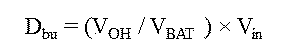 これはサンプル文書です。これはサンプル文書です。これはサンプル文書です。これはサンプル文書です。これはサンプル文書です。これはサンプル文書です。これはサンプル文書です。これはサンプル文書です。これはサンプル文書です。これはサンプル文書です。これはサンプル文書です。これはサンプル文書です。これはサンプル文書です。これはサンプル文書です。これはサンプル文書です。これはサンプル文書です。これはサンプル文書です。先行技術文献特許文献特許文献1: 特開２０９９－００００００号公報特許文献2: 特開２０１１－１１１１１１号公報非特許文献非特許文献1: 特許太郎著　「サンプルについて」特許出版　２０００年非特許文献2:田中一郎著　「サンプルについて」特許出版　２１１１年発明の概要発明が解決しようとする課題これはサンプル文書です。これはサンプル文書です。これはサンプル文書です。これはサンプル文書です。これはサンプル文書です。これはサンプル文書です。課題を解決するための手段これはサンプル文書です。これはサンプル文書です。これはサンプル文書です。これはサンプル文書です。これはサンプル文書です。これはサンプル文書です。発明の効果これはサンプル文書です。これはサンプル文書です。これはサンプル文書です。これはサンプル文書です。これはサンプル文書です。これはサンプル文書です。これはサンプル文書です。これはサンプル文書です。これはサンプル文書です。これはサンプル文書です。これはサンプル文書です。これはサンプル文書です。図面の簡単な説明[図1] 図１はサンプルの説明図である。（実施例１）[図2] 図２はサンプルの説明の補足である。（実施例２）発明を実施するための形態これはサンプル文書です。これはサンプル文書です。これはサンプル文書です。これはサンプル文書です。これはサンプル文書です。これはサンプル文書です。これはサンプル文書です。これはサンプル文書です。実施例図１は、これはサンプル文書です。これはサンプル文書です。これはサンプル文書です。これはサンプル文書です。これはサンプル文書です。これはサンプル文書です。これはサンプル文書です。これはサンプル文書です。これはサンプル文書です。これはサンプル文書です。これはサンプル文書です。これはサンプル文書です。これはサンプル文書です。これはサンプル文書です。これはサンプル文書です。これはサンプル文書です。これはサンプル文書です。これはサンプル文書です。[数. 1][数 2]以下はサンプルの表です。[表 1]これはサンプル文書です。これはサンプル文書です。これはサンプル文書です。これはサンプル文書です。これはサンプル文書です。これはサンプル文書です。これはサンプル文書です。これはサンプル文書です。これはサンプル文書です。これはサンプル文書です。これはサンプル文書です。これはサンプル文書です。これはサンプル文書です。これはサンプル文書です。これはサンプル文書です。これはサンプル文書です。[表 2]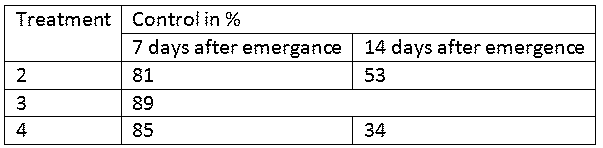 これはサンプル文書です。これはサンプル文書です。これはサンプル文書です。これはサンプル文書です。これはサンプル文書です。これはサンプル文書です。これはサンプル文書です。これはサンプル文書です。これはサンプル文書です。これはサンプル文書です。これはサンプル文書です。これはサンプル文書です。これはサンプル文書です。これはサンプル文書です。産業上の利用可能性これはサンプル文書です。これはサンプル文書です。これはサンプル文書です。これはサンプル文書です。これはサンプル文書です。これはサンプル文書です。これはサンプル文書です。これはサンプル文書です。これはサンプル文書です。これはサンプル文書です。これはサンプル文書です。これはサンプル文書です。これはサンプル文書です。[化 1]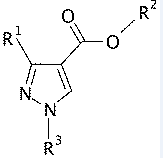 符号の説明これはサンプル文書です。箇条書きサンプル　い箇条書きサンプル　ろ箇条書きサンプル　は箇条書き　は壱号箇条書き　は弐号箇条書きサンプル　に箇条書きサンプル　ほ受託番号これはサンプル文書です。これはサンプル文書です。これはサンプル文書です。これはサンプル文書です。これはサンプル文書です。これはサンプル文書です。これはサンプル文書です。これはサンプル文書です。これはサンプル文書です。これはサンプル文書です。これはサンプル文書です。これはサンプル文書です。これはサンプル文書です。配列表フリーテキストこれはサンプル文書です。これはサンプル文書です。これはサンプル文書です。これはサンプル文書です。これはサンプル文書です。これはサンプル文書です。これはサンプル文書です。これはサンプル文書です。これはサンプル文書です。これはサンプル文書です。これはサンプル文書です。これはサンプル文書です。これはサンプル文書です。これはサンプル文書です。これはサンプル文書です。これはサンプル文書です。請求の範囲これはサンプル文書です。これはサンプル文書です。これはサンプル文書です。これはサンプル文書です。これはサンプル文書です。これはサンプル文書です。これはサンプル文書です。これはサンプル文書です。これはサンプル文書です。これはサンプル文書です。これはサンプル文書です。これはサンプル文書です。これはサンプル文書です。これはサンプル文書です。これはサンプル文書です。これはサンプル文書です。これはサンプル文書です。これはサンプル文書です。これはサンプル文書です。これはサンプル文書です。これはサンプル文書です。これはサンプル文書です。これはサンプル文書です。要約書これはサンプル文書です。これはサンプル文書です。これはサンプル文書です。これはサンプル文書です。これはサンプル文書です。これはサンプル文書です。これはサンプル文書です。これはサンプル文書です。これはサンプル文書です。これはサンプル文書です。これはサンプル文書です。これはサンプル文書です。[図 1]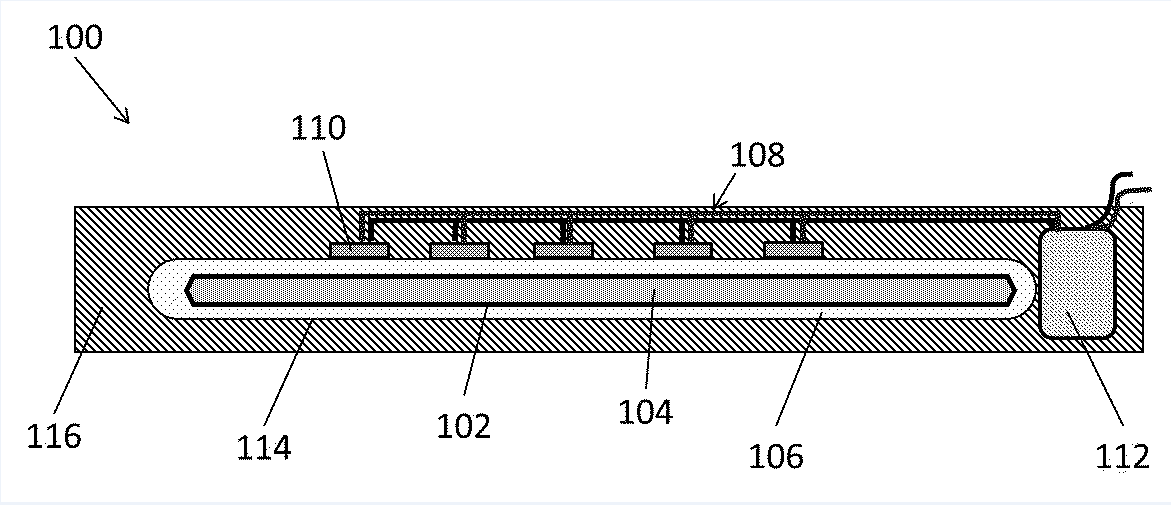 [図 2]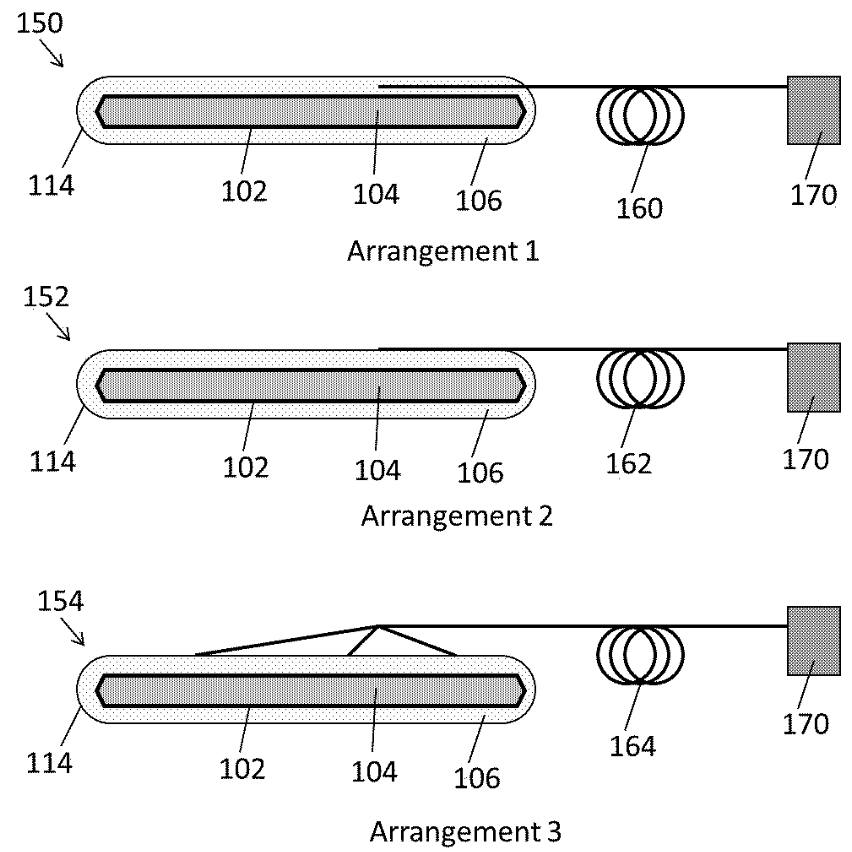 ABC ABC ABC ABC ABC ABC NFkB mutation NFkB mutation CD79A CD79B CD79B TAK1 A20 CARD11 Target Compound OCI-Ly10 HBL1 TMD8 U2392 Su-DHL2 OCI-Ly3 PKCb AEB071 1.3 0.50.2 0.50.2 5 >20 >2015>200.412 PKCb Compound D ND 0.5 0.2 0.2 3 >20 >2015>200.412 PKCb Compound B ND 0.5 0.5 0.2 0.2 10 15 >2015>200.412 IKKb Compound A 0.3 2.5 0.2 0.2 2.5 15 >2015>200.412 IKKb MLN120B 10 10 10 10 10 >2015>200.412 